PERSBERICHTVoor onmiddellijke publicatie Toegankelijk toerisme: personen met beperkte mobiliteit willen kunnen reizen zoals iedereenPersonen met beperkte mobiliteit maken 35 % uit van de wereldbevolking en reizen zelden alleen. De toeristische sector heeft er dan ook alle belang bij om zijn aanbod toegankelijke bestemmingen uit te breiden voor een publiek dat maar één ding wil: even gemakkelijk kunnen reizen als iedereen!“Enkele jaren geleden werd ik uitgenodigd voor een huwelijksfeest. Omdat familie en vrienden van ver moesten komen, besloten de trouwers een hotel te reserveren voor hun gasten. Aangezien ik me met een rolstoel verplaats, had het koppel een toegankelijk hotel geboekt, dat zo een honderdtal personen voor één nacht mocht verwelkomen! Als dat niet was gebeurd, had een concurrent iedereen wel opgevangen.” - Nino, Rome.Een goede toegankelijkheid is belangrijk voor personen met een handicap en hun naasten, maar ook voor senioren, die wereldwijd met steeds meer zijn, gezinnen met jonge kinderen, zwangere vrouwen, ouders met een kinderwagen, mensen met een gipsverband, en iedere andere persoon met specifieke behoeften.Als we het toeristische aanbod vergelijken met een keten, bestaat die uit verschillende schakels: de aankomst, de verblijfplaats, horeca, commerciële ruimtes, vervoersmiddelen, toeristische attracties … En een keten is maar zo sterk als de zwakste schakel. Als slechts één van die elementen niet toegankelijk is, wordt het hele verblijf van een persoon met beperkte mobiliteit daardoor beïnvloed. Een volledig toegankelijke keten die voldoende in de kijker staat, opent deuren naar een groeiend marktsegment.Door de goede praktijken voor de toegankelijkheid van toeristische bestemmingen te delen en uit te dragen, wil het organisatiecomité van het 2e Internationale Congres over Toegankelijk Toerisme een toeristisch aanbod ontwikkelen waarbij alle bezoekers, ongeacht hun behoeften, kunnen genieten van de toeristische ervaring die eigen is aan de bestemmingen. Het congres gaat door in Brussel (The Egg) op 1 en 2 oktober 2018.Het Tweede Internationale Congres over Toegankelijk Toerisme - Destinations for All:op 1 en 2 oktober 2018 in Brussel Congrescentrum The Egg https://www.destinationsforall2018.eu/Over het CAWaB Sinds 2006 brengt het Collectif Accessibilité Wallonie-Bruxelles een twintigtal verenigingen met vertegenwoordigers van personen met beperkte mobiliteit en toegankelijkheidsexperts samen. Het CAWaB stelt zich tot doel de toegankelijkheid te bevorderen en promoten voor iedereen, gesterkt door het VN-Verdrag inzake de Rechten van Personen met een Handicap. http://www.cawab.be/ 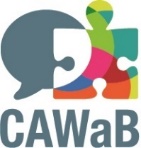 Over KéroulDe vzw Kéroul zet zich in voor personen met een fysieke beperking en wil een grotere toegankelijkheid van de toeristische en culturele sector in de hand werken. Kéroul werd in 1979 opgericht in Montreal en treedt op als aanspreekpunt inzake toegankelijk toerisme voor het ministerie van Toerisme van Quebec. http://www.keroul.qc.ca/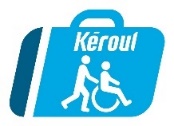 PerscontactCAWaB - Mathieu Angelo, directeur,  ma@cawab.be, +32 (0)493 88 83 89 